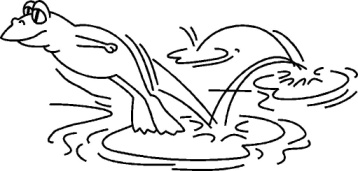 Bondi’mathBondi’mathBondi’mathBondi’mathBondi’mathTables d'additionsTable de 2Tables d'additionsTable de 2Tables d'additionsTable de 2Tables d'additionsTable de 2Tables d'additionsTable de 2DépartLance le dé2+32+72+42+42+62+62+62+82+51010→↓2+72+852+92+42+42+32+32+32+22+62+62+52+62+42+42+32+4Gagné !7Gagné !72+52+52+52+72+932+12+12+62+6662+1↓2+32+32+1↑2+14482+3↑↑2+3↓2+42+42+5112+62+62+22+22+22+42+82+82+7←←2+62+62+12+42+62+22+29992+52+92+72+7